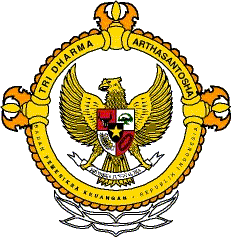 BADAN PEMERIKSA KEUANGANREPUBLIK INDONESIASURAT PERNYATAAN BERSEDIA MEMBAYAR GANTI RUGISehubungan dengan persyaratan yang telah ditetapkan untuk menjadi Pegawai Pemerintah Dengan Perjanjian Kerja pada Badan Pemeriksa Keuangan Republik Indonesia Formasi Tahun 2022, saya yang bertanda tangan dibawah ini:menyatakan bersedia membayar ganti rugi sebesar Rp 50.000.000,- (Lima Puluh Juta Rupiah) apabila dikemudian hari, sebelum memenuhi masa kerja 5 (lima) tahun terhitung mulai tanggal Surat Pernyataan ini ditandatangani, .......  Februari 2023 sampai dengan 31 Maret 2028, saya :Mengundurkan diri sebagai PPPK BPK RI;Diberhentikan tidak dengan hormat sebagai PPPK. Apabila dikemudian hari saya melanggar pernyataan tersebut di atas, maka saya bersedia dituntut di muka pengadilan serta bersedia menerima segala tindakan yang diambil oleh BPK RI. Demikian surat pernyataan kesanggupan ini saya buat agar dapat dipergunakan sebagaimana-mestinya.……………………………….,      Februari 2023Yang membuat pernyataan,    Ditanda tangan mengenai meterai( Nama Lengkap)Catatan: Catatan: 1)Diisi dengan nama lengkap sesuai ijazah tanpa gelar2)Diisi sesuai ijazah3)Hapus  yang tidak sesuai4)Diisi sesuai alamat pada KTP